ТРЕНИРОВКА на развитие силы.Этап подготовки: ССМ-2.                                                  Юноши 2000.Дата выполнения: 19 апреля                                             Тренер: Лозян С.Б.             Наименование упражненийКол-во повторений, подходов, длительность выполнения Дополнительные рекомендации к выполнениюПОДГОТОВИТЕЛЬНАЯ ЧАСТЬПОДГОТОВИТЕЛЬНАЯ ЧАСТЬПОДГОТОВИТЕЛЬНАЯ ЧАСТЬ               ДЛЯ РАЗМИНКИ ИСПОЛЬЗУЕМ ВИДЕО * ТРЕНИРУЕМСЯ С РОСТОВ – ДОНОМ *                                                                                  1 и 2 ЧАСТИ.               ДЛЯ РАЗМИНКИ ИСПОЛЬЗУЕМ ВИДЕО * ТРЕНИРУЕМСЯ С РОСТОВ – ДОНОМ *                                                                                  1 и 2 ЧАСТИ.               ДЛЯ РАЗМИНКИ ИСПОЛЬЗУЕМ ВИДЕО * ТРЕНИРУЕМСЯ С РОСТОВ – ДОНОМ *                                                                                  1 и 2 ЧАСТИ.ОСНОВНАЯ ЧАСТЬ ВЫПОЛНЯЕТСЯ С ГАНТЕЛЯМИ, если таковые отсутствуют, используем бутылки с водой.ОСНОВНАЯ ЧАСТЬ ВЫПОЛНЯЕТСЯ С ГАНТЕЛЯМИ, если таковые отсутствуют, используем бутылки с водой.ОСНОВНАЯ ЧАСТЬ ВЫПОЛНЯЕТСЯ С ГАНТЕЛЯМИ, если таковые отсутствуют, используем бутылки с водой.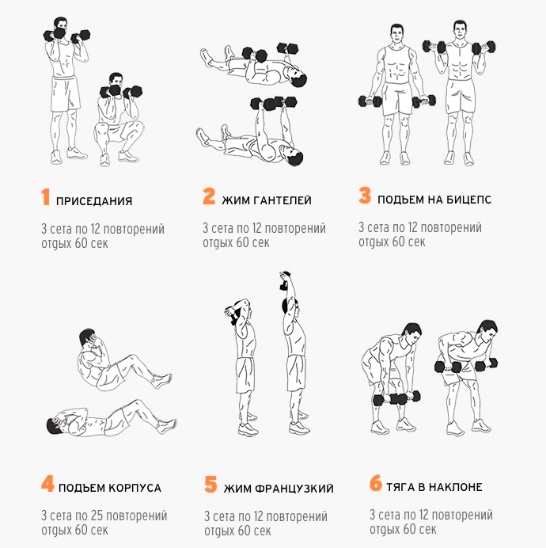 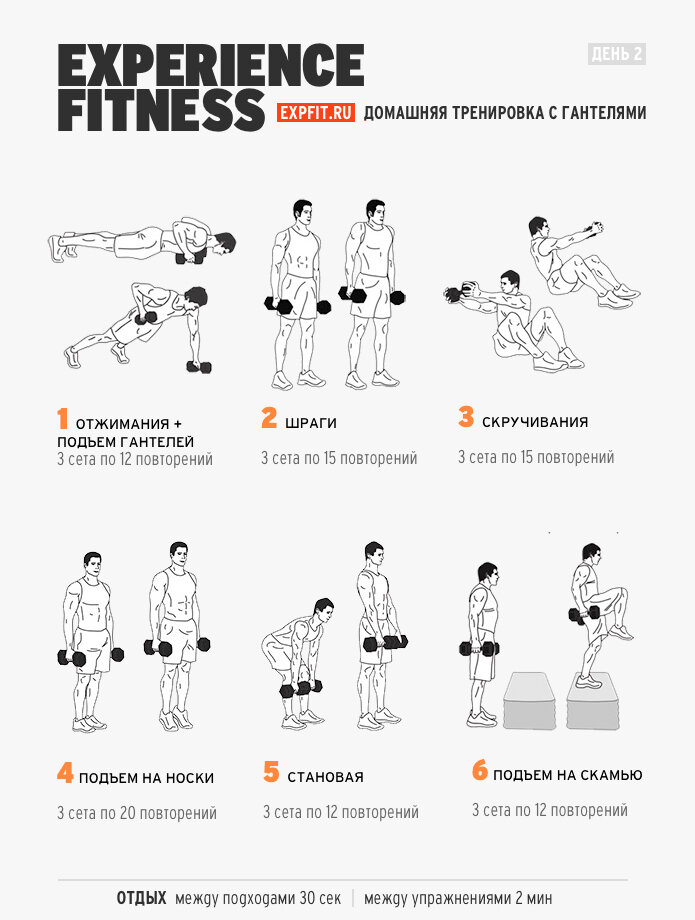 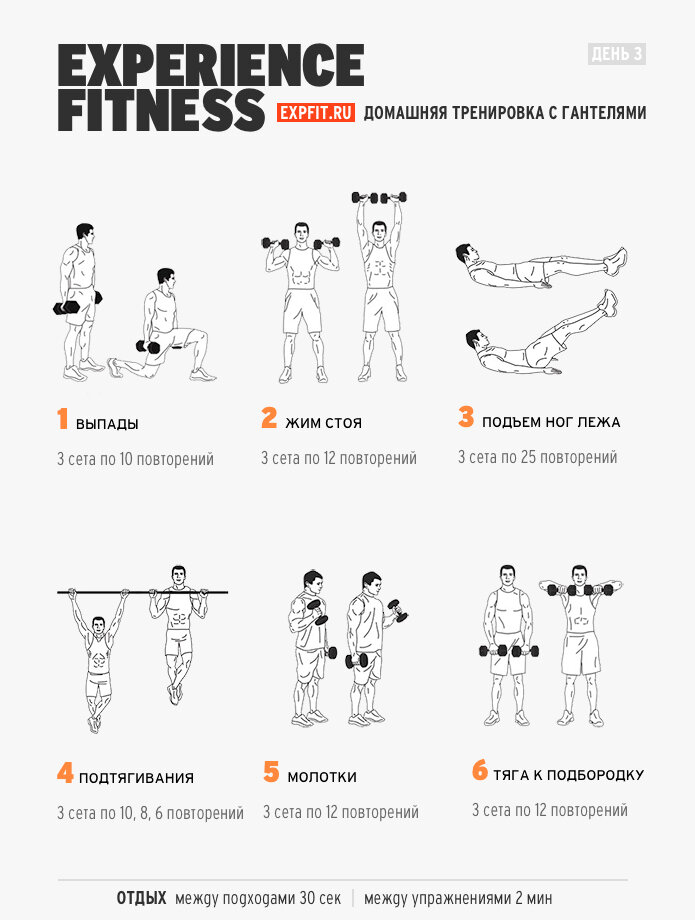 ЗАКЛЮЧИТЕЛЬНА ЧАСТЬЗАКЛЮЧИТЕЛЬНА ЧАСТЬЗАКЛЮЧИТЕЛЬНА ЧАСТЬИСПОЛЬЗУЕМ ВИДЕО * ТРЕНИРУЕМСЯ С РОСТОВ -  ДОНОМ *3 и 4 ЧАСТИ.ИСПОЛЬЗУЕМ ВИДЕО * ТРЕНИРУЕМСЯ С РОСТОВ -  ДОНОМ *3 и 4 ЧАСТИ.ИСПОЛЬЗУЕМ ВИДЕО * ТРЕНИРУЕМСЯ С РОСТОВ -  ДОНОМ *3 и 4 ЧАСТИ.